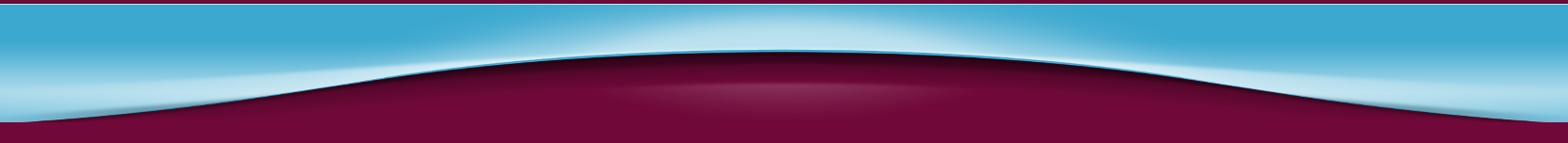 JOB PURPOSEUnder the reasonable direction of the Principal, carry out the professional duties of a school teacher as set out in the current School Teachers’ Pay and Conditions Document.To facilitate and encourage a learning experience which provides students with the opportunity to achieve their individual potential.To contribute to raising standards of student attainment.LEARNING AND TEACHINGTo facilitate learning according to students’ individual educational needs.To assess, record and report on their progress and attainment and to maintain such records as required.To track student progress towards targets and use such data to inform learning and teaching.To ensure that ICT, Numeracy, Functional Skills and Personal Learning and Thinking Skills are reflected in the learning experience of Science.To use a variety of delivery methods which will promote student engagement and inclusion.To prepare and update subject materials, assisting in the Subject Area’s development of appropriate resources, schemes of learning, policies and practices and to co-operate in the effective use of sharing of such resources.To ensure the effective and efficient deployment of Learning Support Assistants.To contribute to the implementation of the Subject Improvement Plan and to engage actively in Performance Management.To participate in CPD relevant to the development of subject knowledge and whole-school priorities.To take part in Consultation Day and/or Parents’ Meetings as reasonably required.PLEASE NOTE:All subject colleagues are expected to be willing to be a Form Tutor and to contribute to enrichment activities such as Year 6 to 7 transition and Year 5 Masterclasses, for example.Whilst every effort has been made to note the main responsibilities of a Teacher of Science depending on the needs of the Subject Area and of the Academy these may be altered from time to time in consultation with the Principal.